802 Restructuring ad hoc meeting notes
16 February 13:00-14:00 ETRecorded by: Paul NikolichNikolich chaired the meeting, called to order at 1:03 ET.  Participants noted in the below table.Nikolich presented slide deck 
https://mentor.ieee.org/802-ec/dcn/21/ec-21-0030-00-00EC-16feb2021-802-restructuring-ad-hoc-slide-dec.pptxNikolich reviewed the agenda:Discuss, refine and agree on the scope of the ad hoc: Discuss proposed 802 Scope by Roger and Geoff (~10 min)Discuss areas of focus, assign individuals to follow up (~15 min)Discuss hybrid meeting possibility, assign follow up to sub ad hoc  (~15 min)Consider the pros and cons of various restructuring options (postpone to later meeting(s))Proposed deliverable: a well vetted and socialized recommendation for EC consideration within 12 monthsMonthly meeting reminder: (1 min)
default -- 13:00-14:00 ET 3rd Tuesday of each month in 2021
 15Dec20, 19Jan, 16Feb, 16Mar, 20Apr, 18May, 15Jun, 20Jul, 17Aug, 21Sep, 19Oct, 16Nov, 21DecReview action items, draft agenda for next meeting (~5 min)No comments, the agenda is approved.a.1) Nikolich reviewed the proposed 802 Scope by Roger and Geoff l.  See following slide.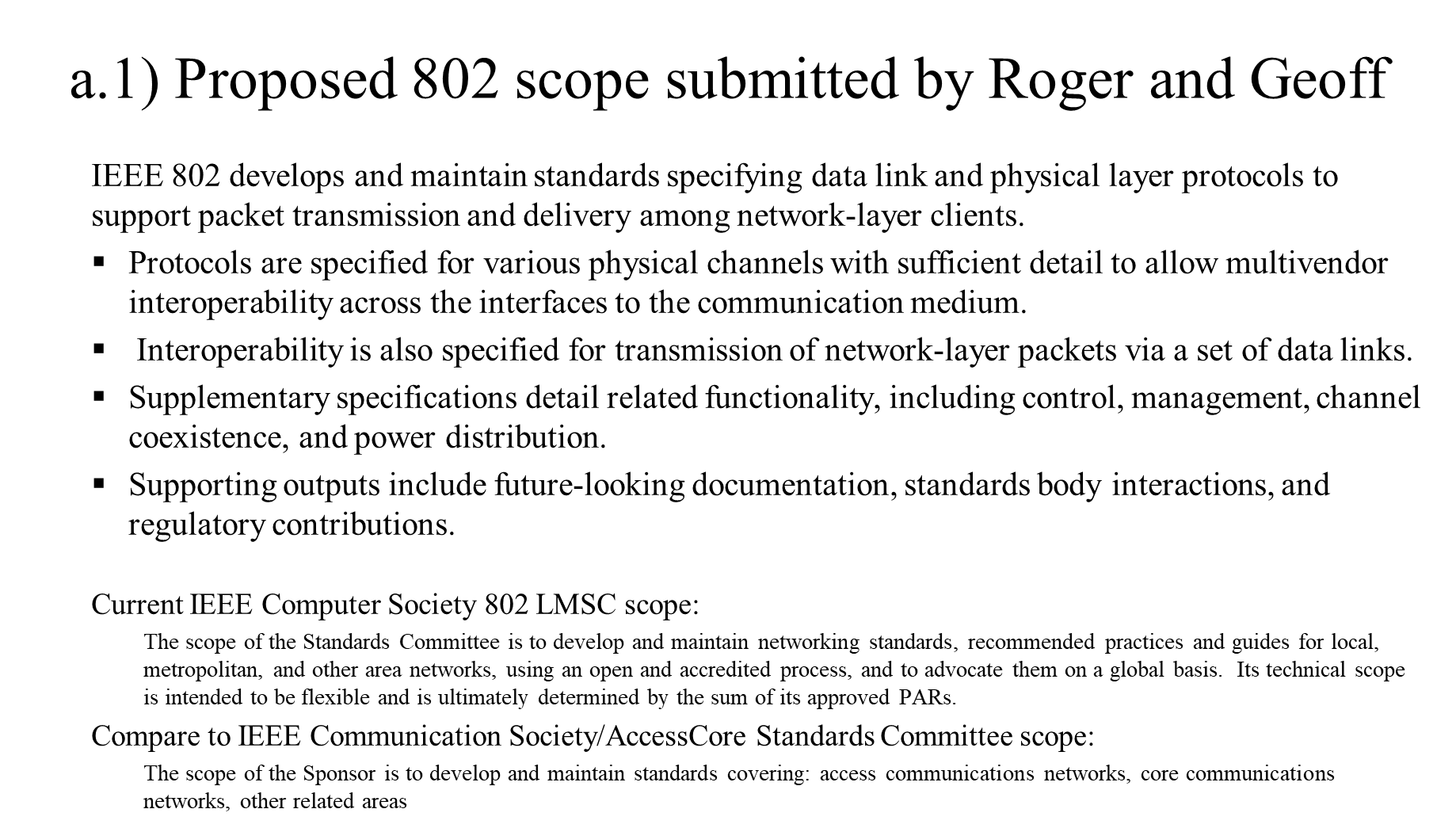 Nikolich asked for input from the ad hoc regarding additional proposed 802 scope.  After discussion, consensus of the group was to keep the scope as currently defined in the 802 P&P (i.e., broad).  It was agreed the proposed scope is better categorized as a mission/purpose statement.  This mission/purposed statement should be captured in the 802 Chair’s Guideline, with the direction that it be made publicly visible (e.g., on the www.ieee802.org home page).Action Item: Nikolich to draft 802 Mission/Purpose Chair’s Guideline.a.2) Nikolich reviewed the ‘areas of focus’ proposed by Steve Shellhammer, Paul Nikolich and Roger Marks.  See following slide.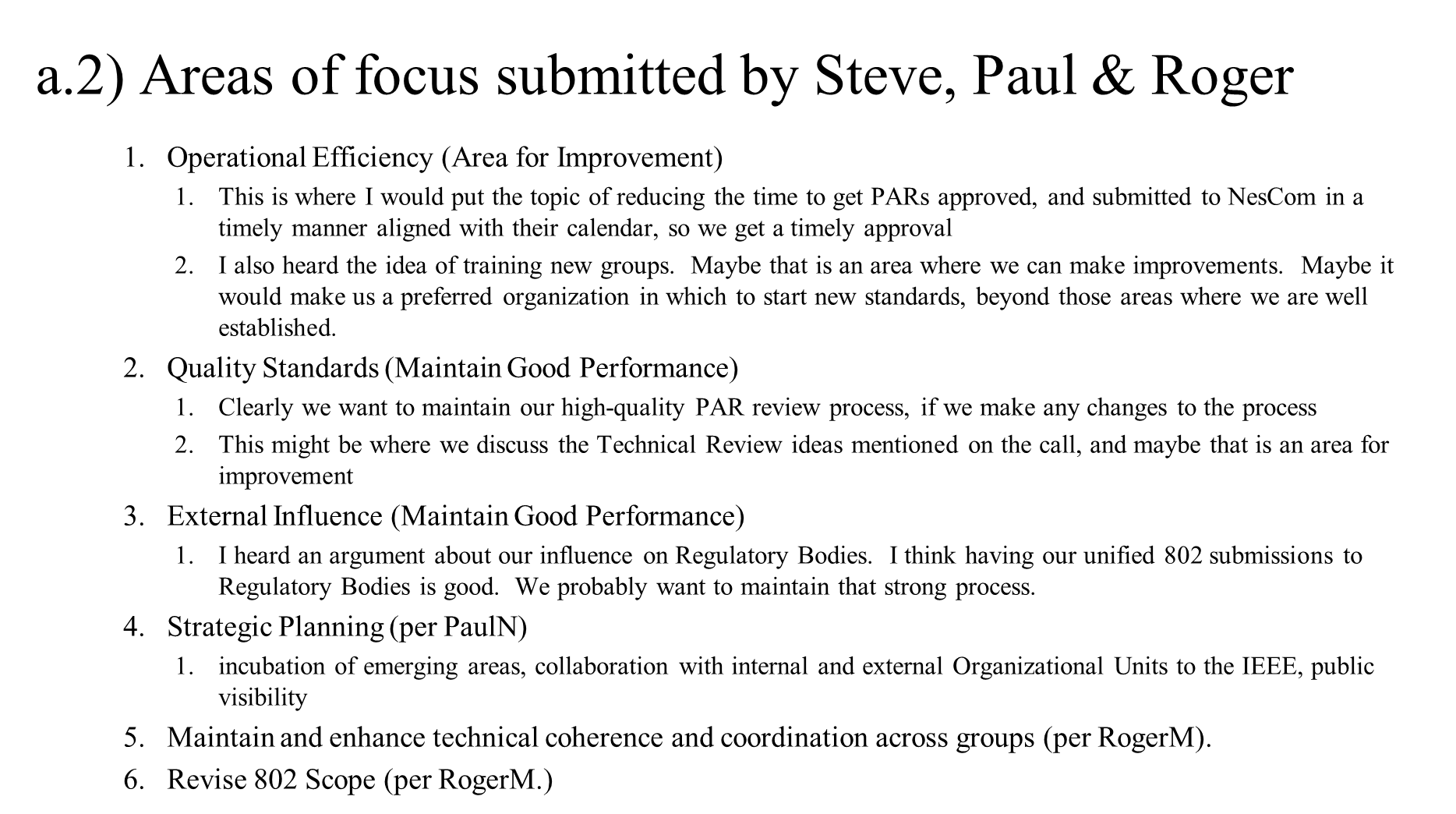 Andrew observed definitions of “the problem to be solved” are needed for the above items.  Nikolich asked participants to volunteers to act as mentors for each item to define the problem and lead off-line discussions with their colleagues prior to the next ad hoc meeting.   The following assignments were made: 
1. Operational Efficiency – BenR, 
2. Quality Standards -- GeoffT and ApurvaM on item (after off-line consultation with Nikolich), 3. External Influence – Open,4. Strategic Planning – PaulN,5. Technical Coherence – GlennP,6. 802 Scope – RogerM (completed as per a.1 above)Action Items: Mentors to lead and complete discussion on developing a ‘problem statement for each ‘area of focus’ item prior to the next meeting.a.3) Nikolich lead discussion hybrid meeting possibilities.  See following slide: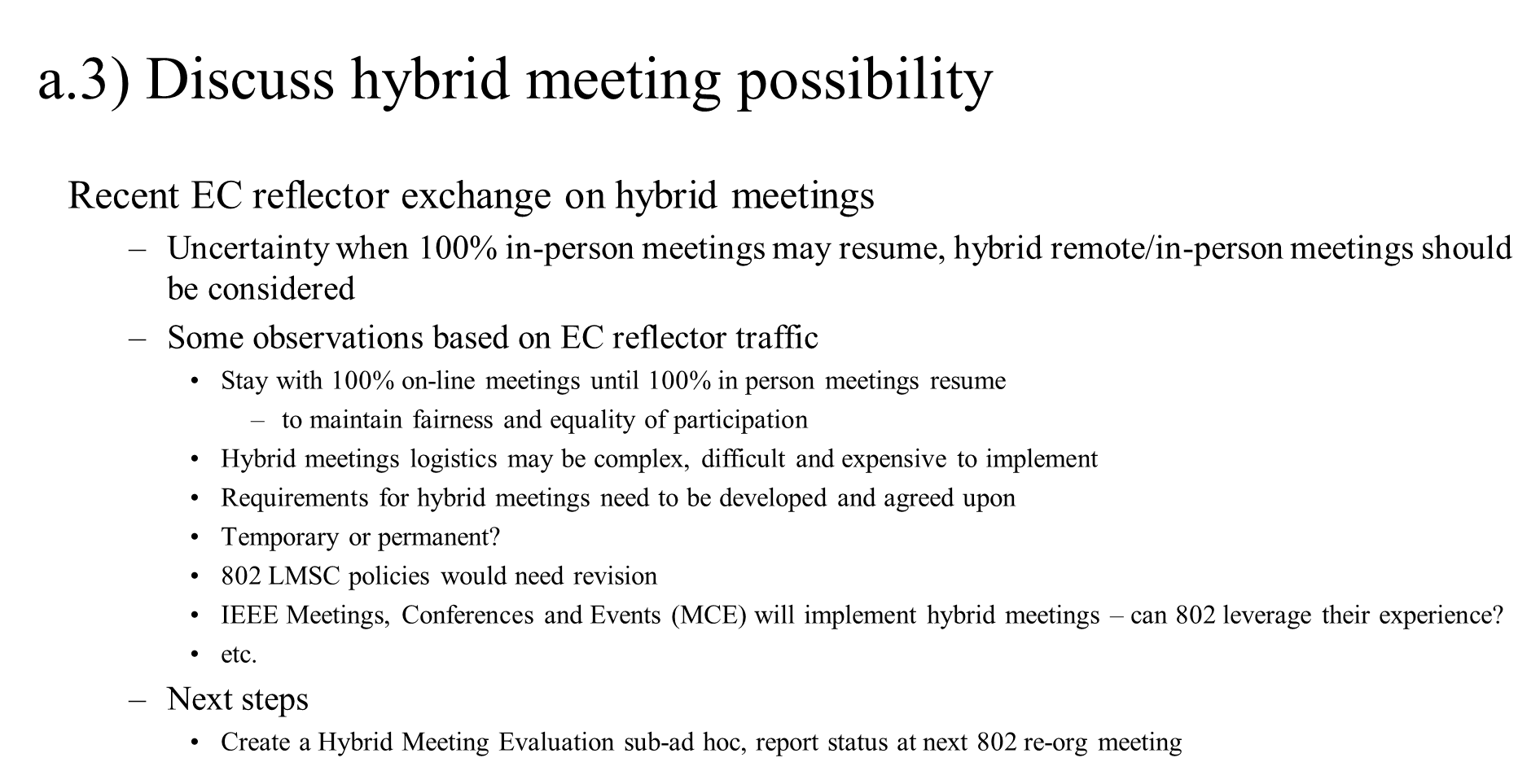 Andrew presented a Thoughts on Meeting Modes slide from https://mentor.ieee.org/802-ec/dcn/21/ec-21-0031-00-00EC-thoughts-on-meeting-modes.pptx :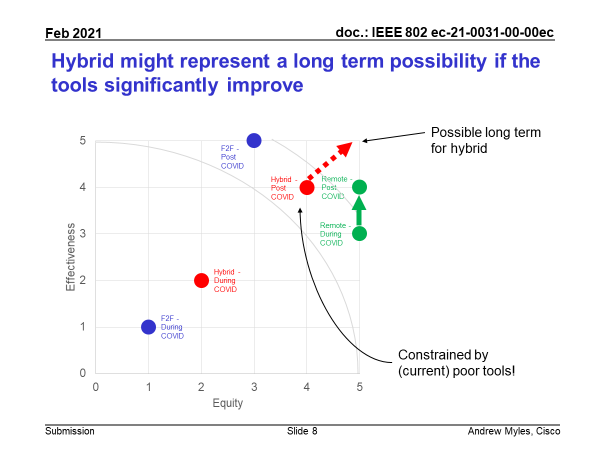 Opinions ranged from strongly against to mildly supportive of hybrid meetings possibilities, however, too many unknowns and uncertainties exists at the moment, no clear consensus developed.  It was agreed to form a Hybrid Meeting Evaluation sub-ad hoc to be chaired by JonR.  Jon will report status at the next 802 restructuring ad hoc meeting.Nikolich began meeting wrap up;  the next meeting, scheduled for 1-2pm ET Tuesday 16 March 2021.  Action Items 1. Nikolich to draft 802 Mission/Purpose Chair’s Guideline.2.  Ben, Geoff, Apurva, Paul and Glenn to lead and complete discussions on developing a ‘problem statement for each ‘area of focus’ item in (a.2) above prior to the next meeting.3. JonR to lead Hybrid Meeting Evaluation sub-ad hoc and report status at next meeting.Draft agenda for 16 March 2021 meeting1. Follow up on above action items.Having reached the end of the agenda, meeting adjourned at 2:09 pm ET.Meeting Date15 Dec
19 Jan16 Feb16 Mar20 Apr18 May22 Jun20 Jul17 Aug21 Sep19 Oct16 Nov21 DecAd hoc MembersPaul Nikolich, ChairXXXJames Gilb, Vice Chair 1XXXRoger Marks, Vice Chair 2XXJon Rosdahl, Exec SecyXXXJohn D’Ambrosia, Rec SecyXGeorge Zimmerman, TreasXXClint Chaplin, EmeritusXXXGeoff Thompson, EmeritusXXXGlenn Parsons, dot01 ChXXXJessy Rouyer, dot01 alt XXDavid Law, dot03 Ch XXXAdam Healy, dot03 altXXXDorothy Stanley, dot11 ChRobert Stacey, dot11 altXPat Kinney, dot15 ChRick Alfvin, dot15 altXJay Holcomb, dot18 ChXXXStuart Kerry, dot18 altXXSteve Shellhammer, dot19 ChXXXTuncer Baykas, dot19 altXXTim Godfrey, dot24 ChXXBen Rolfe, dot24 ChXXSubir Das, dot21 HiberChBruce KraemerNada GolmieXXApruva Mody, dot22 HiberChXAndrew Myles, 802/JTC1 ChXObserversBob Grow, ex dot03 Ch XBruce Kraemer, ex dot11 ChXR. Canchi, ex dot20 ChXPeter Jones, dot03XJoseph Levy, dot11XCarl Kain, dot18XJodi Haasz, IEEE staffXXJ. Goldberg, IEEE staffXDawn Slykhouse, FtF staffXLisa Ronmark, FtF staffX